COUNTYCOUNTYITEM NO.ITEM NO.ITEM NO.ITEM NO.PARCELPARCELPARCELPARCELNAMENAMENAMENAMENAMENAMENAMENAMENAMENAMENAMEPROJECT NO.PROJECT NO.FEDERAL NUMBER.FEDERAL NUMBER.FEDERAL NUMBER.FEDERAL NUMBER.FEDERAL NUMBER.FEDERAL NUMBER.FEDERAL NUMBER.FEDERAL NUMBER.PROJECTPROJECTPROJECTPROJECTPROJECTPROJECTPROJECTPROJECTPROJECTPROJECTPROJECTReplacement property address:Replacement property address:Replacement property address:REPLACEMENT HOUSING INSPECTIONREPLACEMENT HOUSING INSPECTIONREPLACEMENT HOUSING INSPECTIONREPLACEMENT HOUSING INSPECTIONREPLACEMENT HOUSING INSPECTIONREPLACEMENT HOUSING INSPECTIONREPLACEMENT HOUSING INSPECTIONREPLACEMENT HOUSING INSPECTIONREPLACEMENT HOUSING INSPECTIONREPLACEMENT HOUSING INSPECTIONREPLACEMENT HOUSING INSPECTIONREPLACEMENT HOUSING INSPECTIONREPLACEMENT HOUSING INSPECTIONREPLACEMENT HOUSING INSPECTIONREPLACEMENT HOUSING INSPECTIONREPLACEMENT HOUSING INSPECTIONREPLACEMENT HOUSING INSPECTIONREPLACEMENT HOUSING INSPECTIONREPLACEMENT HOUSING INSPECTIONREPLACEMENT HOUSING INSPECTIONREPLACEMENT HOUSING INSPECTIONType of Replacement PropertyType of Replacement PropertyType of Replacement PropertyType of Replacement PropertyType of Replacement PropertyType of Water SupplyType of Water SupplyType of Water SupplyType of Water SupplyType of Water SupplyType of Water SupplyType of Water SupplyType of Water SupplyType of Water SupplyNo. Occupants -AdultNo. Occupants -AdultNo. ChildrenNo. ChildrenNo. ChildrenTotal No.Total No. SFR     DUP     APT     MH     OTHER SFR     DUP     APT     MH     OTHER SFR     DUP     APT     MH     OTHER SFR     DUP     APT     MH     OTHER SFR     DUP     APT     MH     OTHER  PUBLIC      CISTERN      WELL  PUBLIC      CISTERN      WELL  PUBLIC      CISTERN      WELL  PUBLIC      CISTERN      WELL  PUBLIC      CISTERN      WELL  PUBLIC      CISTERN      WELL  PUBLIC      CISTERN      WELL  PUBLIC      CISTERN      WELL  PUBLIC      CISTERN      WELLM   F   M   M   F   Purchase Price or Monthly Rent & UtilitiesPurchase Price or Monthly Rent & UtilitiesPurchase Price or Monthly Rent & UtilitiesPurchase Price or Monthly Rent & UtilitiesSize of LotSize of LotSize of LotTypical Size Lot in AreaTypical Size Lot in AreaTypical Size Lot in AreaTypical Size Lot in AreaTypical Size Lot in AreaTypical Size Lot in AreaSize of DwellingSize of DwellingNo. StoriesNo. StoriesNo. Rooms / Bedrooms / BathsNo. Rooms / Bedrooms / BathsNo. Rooms / Bedrooms / BathsNo. Rooms / Bedrooms / BathsYESNONOYESNOSafe ingress and egressSafe ingress and egressSafe ingress and egressSafe ingress and egressSafe ingress and egressSafe ingress and egressSafe ingress and egressSafe ingress and egress  7.   Bathroom(s)  7.   Bathroom(s)  7.   Bathroom(s)  7.   Bathroom(s)  7.   Bathroom(s)  7.   Bathroom(s)  7.   Bathroom(s)  7.   Bathroom(s)If 3 or more stories, does each story have 2 exits from a common corridorIf 3 or more stories, does each story have 2 exits from a common corridorIf 3 or more stories, does each story have 2 exits from a common corridorIf 3 or more stories, does each story have 2 exits from a common corridorIf 3 or more stories, does each story have 2 exits from a common corridorIf 3 or more stories, does each story have 2 exits from a common corridorIf 3 or more stories, does each story have 2 exits from a common corridorIf 3 or more stories, does each story have 2 exits from a common corridorPlumbing in good working order for water supply and sewage systemPlumbing in good working order for water supply and sewage systemPlumbing in good working order for water supply and sewage systemPlumbing in good working order for water supply and sewage systemPlumbing in good working order for water supply and sewage systemPlumbing in good working order for water supply and sewage systemPlumbing in good working order for water supply and sewage systemPlumbing in good working order for water supply and sewage systemAre there any barriers to a handicapped displaceeAre there any barriers to a handicapped displaceeAre there any barriers to a handicapped displaceeAre there any barriers to a handicapped displaceeAre there any barriers to a handicapped displaceeAre there any barriers to a handicapped displaceeAre there any barriers to a handicapped displaceeAre there any barriers to a handicapped displaceePrivacy for usersPrivacy for usersPrivacy for usersPrivacy for usersPrivacy for usersPrivacy for usersPrivacy for usersPrivacy for usersStructurally soundStructurally soundStructurally soundStructurally soundStructurally soundStructurally soundStructurally soundStructurally soundFully functional sink (basin)Fully functional sink (basin)Fully functional sink (basin)Fully functional sink (basin)Fully functional sink (basin)Fully functional sink (basin)Fully functional sink (basin)Fully functional sink (basin)Weather tightWeather tightWeather tightWeather tightWeather tightWeather tightWeather tightWeather tightFully functional flush toiletFully functional flush toiletFully functional flush toiletFully functional flush toiletFully functional flush toiletFully functional flush toiletFully functional flush toiletFully functional flush toilet  6.    Kitchena.  Separate room or area for kitchen use  6.    Kitchena.  Separate room or area for kitchen use  6.    Kitchena.  Separate room or area for kitchen use  6.    Kitchena.  Separate room or area for kitchen use  6.    Kitchena.  Separate room or area for kitchen use  6.    Kitchena.  Separate room or area for kitchen use  6.    Kitchena.  Separate room or area for kitchen use  6.    Kitchena.  Separate room or area for kitchen useFully functional bathtub or shower stallFully functional bathtub or shower stallFully functional bathtub or shower stallFully functional bathtub or shower stallFully functional bathtub or shower stallFully functional bathtub or shower stallFully functional bathtub or shower stallFully functional bathtub or shower stallb.  Sink in good working orderb.  Sink in good working orderb.  Sink in good working orderb.  Sink in good working orderb.  Sink in good working orderb.  Sink in good working orderb.  Sink in good working orderb.  Sink in good working orderSeparate room, properly lighted and ventilatedSeparate room, properly lighted and ventilatedSeparate room, properly lighted and ventilatedSeparate room, properly lighted and ventilatedSeparate room, properly lighted and ventilatedSeparate room, properly lighted and ventilatedSeparate room, properly lighted and ventilatedSeparate room, properly lighted and ventilatedc.  Proper connection to sewage systemc.  Proper connection to sewage systemc.  Proper connection to sewage systemc.  Proper connection to sewage systemc.  Proper connection to sewage systemc.  Proper connection to sewage systemc.  Proper connection to sewage systemc.  Proper connection to sewage system  8.   Adequate number of bedrooms  8.   Adequate number of bedrooms  8.   Adequate number of bedrooms  8.   Adequate number of bedrooms  8.   Adequate number of bedrooms  8.   Adequate number of bedrooms  8.   Adequate number of bedrooms  8.   Adequate number of bedroomsd.  Proper connection to potable hot/cold waterd.  Proper connection to potable hot/cold waterd.  Proper connection to potable hot/cold waterd.  Proper connection to potable hot/cold waterd.  Proper connection to potable hot/cold waterd.  Proper connection to potable hot/cold waterd.  Proper connection to potable hot/cold waterd.  Proper connection to potable hot/cold water  9.   Adequate heating  9.   Adequate heating  9.   Adequate heating  9.   Adequate heating  9.   Adequate heating  9.   Adequate heating  9.   Adequate heating  9.   Adequate heatinge.  Range (stove) space with utility connectionse.  Range (stove) space with utility connectionse.  Range (stove) space with utility connectionse.  Range (stove) space with utility connectionse.  Range (stove) space with utility connectionse.  Range (stove) space with utility connectionse.  Range (stove) space with utility connectionse.  Range (stove) space with utility connections 10.  Safe & adequate electrical system 10.  Safe & adequate electrical system 10.  Safe & adequate electrical system 10.  Safe & adequate electrical system 10.  Safe & adequate electrical system 10.  Safe & adequate electrical system 10.  Safe & adequate electrical system 10.  Safe & adequate electrical systemf.   Refrigerator space with utility connectionsf.   Refrigerator space with utility connectionsf.   Refrigerator space with utility connectionsf.   Refrigerator space with utility connectionsf.   Refrigerator space with utility connectionsf.   Refrigerator space with utility connectionsf.   Refrigerator space with utility connectionsf.   Refrigerator space with utility connections 11.  In good repair 11.  In good repair 11.  In good repair 11.  In good repair 11.  In good repair 11.  In good repair 11.  In good repair 11.  In good repairIndicate which, if any, of the above items do not apply to this dwelling:Indicate which, if any, of the above items do not apply to this dwelling:Indicate which, if any, of the above items do not apply to this dwelling:Indicate which, if any, of the above items do not apply to this dwelling:Indicate which, if any, of the above items do not apply to this dwelling:Indicate which, if any, of the above items do not apply to this dwelling:Indicate which, if any, of the above items do not apply to this dwelling:Indicate which, if any, of the above items do not apply to this dwelling:Indicate which, if any, of the above items do not apply to this dwelling:Indicate which, if any, of the above items do not apply to this dwelling:Indicate which, if any, of the above items do not apply to this dwelling:Indicate which, if any, of the above items do not apply to this dwelling:I,       relocation agent, have inspected the proposed replacement property to determine if this property will qualify the displacee to receive a replacement housing payment.TO THE BEST OF MY KNOWLEDGE AND BELIEF, this property       MEETS       DOES NOT MEET replacement housing standards.I,       relocation agent, have inspected the proposed replacement property to determine if this property will qualify the displacee to receive a replacement housing payment.TO THE BEST OF MY KNOWLEDGE AND BELIEF, this property       MEETS       DOES NOT MEET replacement housing standards.I,       relocation agent, have inspected the proposed replacement property to determine if this property will qualify the displacee to receive a replacement housing payment.TO THE BEST OF MY KNOWLEDGE AND BELIEF, this property       MEETS       DOES NOT MEET replacement housing standards.I,       relocation agent, have inspected the proposed replacement property to determine if this property will qualify the displacee to receive a replacement housing payment.TO THE BEST OF MY KNOWLEDGE AND BELIEF, this property       MEETS       DOES NOT MEET replacement housing standards.I,       relocation agent, have inspected the proposed replacement property to determine if this property will qualify the displacee to receive a replacement housing payment.TO THE BEST OF MY KNOWLEDGE AND BELIEF, this property       MEETS       DOES NOT MEET replacement housing standards.I,       relocation agent, have inspected the proposed replacement property to determine if this property will qualify the displacee to receive a replacement housing payment.TO THE BEST OF MY KNOWLEDGE AND BELIEF, this property       MEETS       DOES NOT MEET replacement housing standards.I,       relocation agent, have inspected the proposed replacement property to determine if this property will qualify the displacee to receive a replacement housing payment.TO THE BEST OF MY KNOWLEDGE AND BELIEF, this property       MEETS       DOES NOT MEET replacement housing standards.I,       relocation agent, have inspected the proposed replacement property to determine if this property will qualify the displacee to receive a replacement housing payment.TO THE BEST OF MY KNOWLEDGE AND BELIEF, this property       MEETS       DOES NOT MEET replacement housing standards.I,       relocation agent, have inspected the proposed replacement property to determine if this property will qualify the displacee to receive a replacement housing payment.TO THE BEST OF MY KNOWLEDGE AND BELIEF, this property       MEETS       DOES NOT MEET replacement housing standards.I,       relocation agent, have inspected the proposed replacement property to determine if this property will qualify the displacee to receive a replacement housing payment.TO THE BEST OF MY KNOWLEDGE AND BELIEF, this property       MEETS       DOES NOT MEET replacement housing standards.I,       relocation agent, have inspected the proposed replacement property to determine if this property will qualify the displacee to receive a replacement housing payment.TO THE BEST OF MY KNOWLEDGE AND BELIEF, this property       MEETS       DOES NOT MEET replacement housing standards.I,       relocation agent, have inspected the proposed replacement property to determine if this property will qualify the displacee to receive a replacement housing payment.TO THE BEST OF MY KNOWLEDGE AND BELIEF, this property       MEETS       DOES NOT MEET replacement housing standards.I,       relocation agent, have inspected the proposed replacement property to determine if this property will qualify the displacee to receive a replacement housing payment.TO THE BEST OF MY KNOWLEDGE AND BELIEF, this property       MEETS       DOES NOT MEET replacement housing standards.I,       relocation agent, have inspected the proposed replacement property to determine if this property will qualify the displacee to receive a replacement housing payment.TO THE BEST OF MY KNOWLEDGE AND BELIEF, this property       MEETS       DOES NOT MEET replacement housing standards.I,       relocation agent, have inspected the proposed replacement property to determine if this property will qualify the displacee to receive a replacement housing payment.TO THE BEST OF MY KNOWLEDGE AND BELIEF, this property       MEETS       DOES NOT MEET replacement housing standards.I,       relocation agent, have inspected the proposed replacement property to determine if this property will qualify the displacee to receive a replacement housing payment.TO THE BEST OF MY KNOWLEDGE AND BELIEF, this property       MEETS       DOES NOT MEET replacement housing standards.I,       relocation agent, have inspected the proposed replacement property to determine if this property will qualify the displacee to receive a replacement housing payment.TO THE BEST OF MY KNOWLEDGE AND BELIEF, this property       MEETS       DOES NOT MEET replacement housing standards.I,       relocation agent, have inspected the proposed replacement property to determine if this property will qualify the displacee to receive a replacement housing payment.TO THE BEST OF MY KNOWLEDGE AND BELIEF, this property       MEETS       DOES NOT MEET replacement housing standards.I,       relocation agent, have inspected the proposed replacement property to determine if this property will qualify the displacee to receive a replacement housing payment.TO THE BEST OF MY KNOWLEDGE AND BELIEF, this property       MEETS       DOES NOT MEET replacement housing standards.I,       relocation agent, have inspected the proposed replacement property to determine if this property will qualify the displacee to receive a replacement housing payment.TO THE BEST OF MY KNOWLEDGE AND BELIEF, this property       MEETS       DOES NOT MEET replacement housing standards.I,       relocation agent, have inspected the proposed replacement property to determine if this property will qualify the displacee to receive a replacement housing payment.TO THE BEST OF MY KNOWLEDGE AND BELIEF, this property       MEETS       DOES NOT MEET replacement housing standards.REMARKS:      REMARKS:      REMARKS:      REMARKS:      REMARKS:      REMARKS:      REMARKS:      REMARKS:      REMARKS:      REMARKS:      REMARKS:      REMARKS:      REMARKS:      REMARKS:      REMARKS:      REMARKS:      REMARKS:      REMARKS:      REMARKS:      REMARKS:      REMARKS:      Photo of replacement dwelling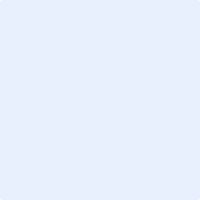 